ANEXO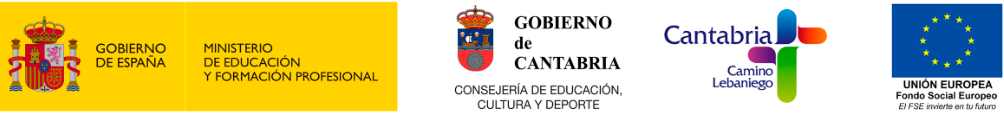 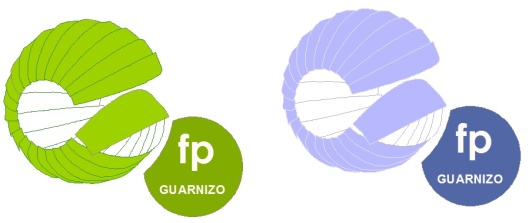 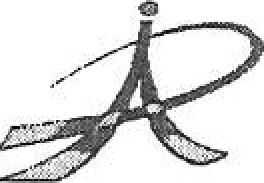 SOLICITUD DE RENUNCIA A LA CONVOCATORIA(Orden EDU/2010, de 16 de agosto de 2010)SOLICITA RENUNCIA A LA CONVOCATORIA DE LOS SIGUIENTES MÓDULOS PROFESIONALES:POR LAS SIGUIENTES CIRCUNSTANCIAS:DOCUMENTACIÓN QUE SE ADJUNTA:En ………………………………………… a……….. de …………… de 2020Enviar por email a: quedateencasa@iesremedios.esFIRMADO, EL INTERESADO:ApellidosApellidosNombreDNITeléfonoE-mailMatriculado en el curso 2019 - 2020 en el Ciclo Formativo:Matriculado en el curso 2019 - 2020 en el Ciclo Formativo:Matriculado en el curso 2019 - 2020 en el Ciclo Formativo:Denominación del módulo profesionalConvocatoria que solicitaEnfermedad prolongada o accidenteIncorporación a un puesto de trabajo en horario incompatible con los estudios que cursaObligaciones de tipo familiar o personal que impidan la normal dedicación al estudioCertificado médico oficial con expresión de la fecha y duración de la inhabilitaciónJustificante de cotización a la Seguridad Social o Informe de Vida LaboralDocumentación acreditativa que justifique las obligaciones de tipo familiar o personalOtros:El Director del IES Ntra. Sra. de los Remedios, vista la documentación aportada por el solicitante, acuerda:❑       AUTORIZAR la renuncia a la/s convocatoria/s solicitadas❑	DESESTIMAR la renuncia a la/s convocatoria/s solicitadas por los siguientes motivos:Fdo: Manuel Hoz OrtizGuarnizo a 	 de	 de 2020